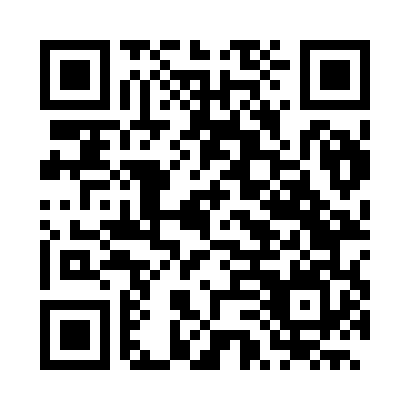 Prayer times for Nova Veneza, BrazilMon 1 Apr 2024 - Tue 30 Apr 2024High Latitude Method: NonePrayer Calculation Method: Muslim World LeagueAsar Calculation Method: ShafiPrayer times provided by https://www.salahtimes.comDateDayFajrSunriseDhuhrAsrMaghribIsha1Mon5:126:2312:213:436:187:262Tue5:126:2312:213:436:187:253Wed5:126:2412:203:426:177:254Thu5:126:2412:203:426:167:245Fri5:126:2412:203:426:167:236Sat5:126:2412:203:416:157:227Sun5:126:2412:193:416:147:228Mon5:126:2412:193:406:137:219Tue5:136:2412:193:406:137:2010Wed5:136:2512:183:406:127:2011Thu5:136:2512:183:396:117:1912Fri5:136:2512:183:396:117:1813Sat5:136:2512:183:396:107:1814Sun5:136:2512:173:386:097:1715Mon5:136:2612:173:386:097:1716Tue5:136:2612:173:386:087:1617Wed5:146:2612:173:376:077:1518Thu5:146:2612:163:376:077:1519Fri5:146:2612:163:366:067:1420Sat5:146:2712:163:366:057:1421Sun5:146:2712:163:366:057:1322Mon5:146:2712:163:356:047:1323Tue5:146:2712:153:356:047:1224Wed5:146:2712:153:356:037:1225Thu5:156:2812:153:346:027:1126Fri5:156:2812:153:346:027:1127Sat5:156:2812:153:346:017:1028Sun5:156:2812:153:336:017:1029Mon5:156:2912:153:336:007:0930Tue5:156:2912:143:336:007:09